О передаче имущества из муниципальной собственности Октябрьского сельского поселенияМариинско–Посадского района Чувашской Республики в муниципальную собственность   Мариинско-Посадского района Чувашской РеспубликиВ соответствии с Гражданским кодексом Российской Федерации, на основании Федерального закона Российской Федерации от 06.10.2003 № 131-ФЗ «Об общих принципах организации местного самоуправления в Российской Федерации», ч.2 ст.11 Земельного Кодекса Российской Федерации, Положением о порядке управления и распоряжения муниципальной собственностью Октябрьского сельского поселения Мариинско-Посадского района Чувашской Республики, утвержденным решением Собрания депутатов Октябрьского сельского поселения Мариинско-Посадского района Чувашской Республики от 21.01.2022 № С-29/3,Собрание депутатов  Мариинско-Посадского муниципального округа решило:1.  Передать   безвозмездно из муниципальной собственности Октябрьского сельского поселения Мариинско-Посадского района Чувашской Республики в муниципальную собственность Мариинско-Посадского района Чувашской Республики   следующее имущество:2. Решение вступает в силу с момента его подписания.Председатель Собрания депутатовМариинско-Посадского муниципального округа                                                        В.В. Петров                             Чăваш  РеспубликинСĕнтĕрвăрри муниципаллă округĕн депутатсен ПухăвĕЙ Ы Ш Ă Н У2022.12.15     5/7 № Сĕнтĕрвăрри  хули                                                                                                                   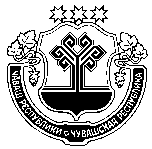 Чувашская  РеспубликаСобрание депутатов Мариинско-Посадского муниципального округаР Е Ш Е Н И Е15.12.2022 № 5/7г. Мариинский  Посад№ п/пНаименование объектаКадастровый и инвентарный  номерПримечания1Водонапорная башня с артезианской скважиной (1. Артезианская скважина глубиной 70 м; 2.Водонапорная башня объемом 15 куб.м.; 3.Напорный водопровод протяженностью 18 м.; 4.Бетонное основание водонапорной башни площадью застройки 18.7 кв.м.; 5.Операторская насосной станции площадью застройки 3.9 кв.м.21:16:210606:264Выписка из ЕГРН от 05.12.20222Сеть водоснабжения  ул.Кушникова и ул. Новая с. Октябрьское Мариинско-Посадского района  Чувашской Республики21:16:210606:260Выписка из ЕГРН от 05.12.20223Водонапорная башня с артезианской скважиной (1.водонапорная башня объемом 15 куб.м.; 2.Артезианская скважина глубиной 82 м.;3.Напорный водопровод протяженностью 8 м.21:16:211602:265Выписка из ЕГРН от 05.12.20224Земельный участок под водонапорной башней д.Хорнъялы 21:16:000000:8321Выписка из ЕГРН от 05.12.2022